Woodlea Primary School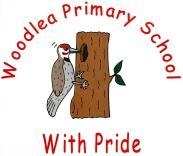 Person Specification – Lower School Leader and SENCOCATEGORYESSENTIALDESIRABLEAPPLICATIONEvidence in:application formletter of applicationFully supported by two references.Well-structured supporting letter showing a clear desire to teach in Woodlea Primary School.QUALIFICATIONSEvidence in:application formQualified Teacher Status.To have already undertaken or a willingness to undertake the Professional qualification for SEND Coordination.Evidence of continuous INSET with particular reference to KS1, EYFS and/or Special Educational Needs.EXPERIENCEEvidence in:letter of applicationinterviewreferencesQualified teacher with at least four years’ experience in either Key Stage 1 and / or Early Years.Evidence of ability to demonstrate consistently outstanding classroom practice.Evidence of continuing professional development.Evidence of effective curriculum leadership in school.Experience of initiating and managing change.Evidence of leading other teachers.Track record over time of raising pupil achievement.Teaching experience across the whole primary age range.Experience of preparing pupils for KS1 SATs.Experience of leading SEND provision in school.KNOWLEDGE, SKILLS AND ATTRIBUTESEvidence in:application formletter of applicationinterviewreferencesteaching observationAbility to accurately assess, plan and employ a range of teaching strategies.Ability to lead other staff.Ability to analyse and evaluate external and internal data to accurately assess pupil progress.Ability to communicate effectively, both verbally and in writing.Ability to organise, manage and teach children in a highly effective manner by setting high expectations which inspire, motivate and challenge.Ability to use ICT effectively both in classroom practice and within own professional work.Clear knowledge of curriculum management – planning, delivery and assessment.Excellent subject knowledge and understanding of the progression of skills in English and Maths.Knowledge of safeguarding and child protection issues.Teaching experience across the whole primary age range.PERSONAL ATTRIBUTESEvidence in:application formletter of applicationinterviewreferencesteaching observationWillingness to be fully involved and committed to all aspects of ‘Woodlea life’.To be highly motivated, organised and enthusiastic.To be flexible, open-minded, and adaptable to changing circumstances and new ideas.Ability to be an effective team player.Be able to establish and maintain good relationships with pupils, colleagues and parents.To be professional at all times.Support for an engaging enrichment activities such as educational visits, visitors, drama etc.Ability to inspire and motivate children through an energetic and enthusiastic approach.Willingness to participate in the extra-curricular activities of the school.